BRASIL, FAUNA E FLORA 1Período 1 - Atividade 02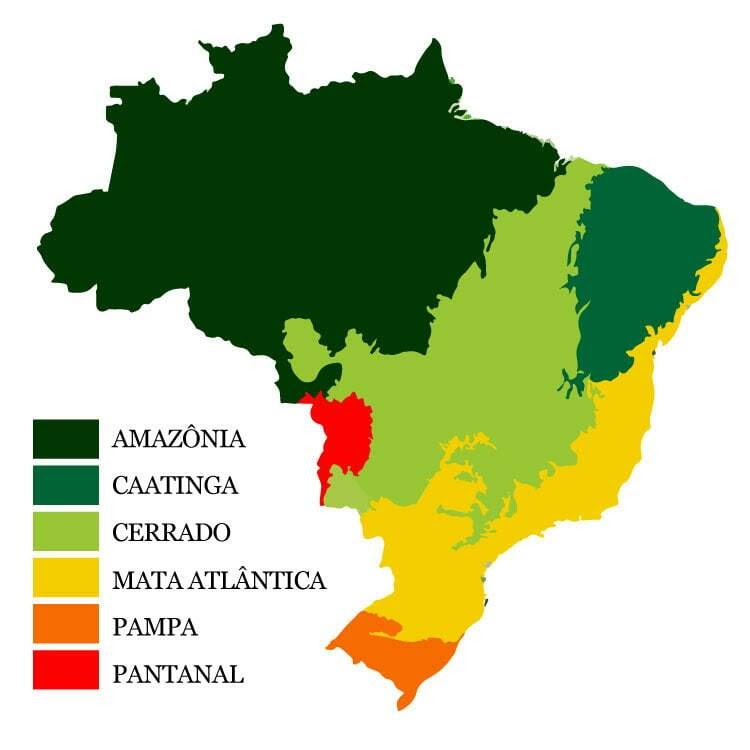 Biomas BrasileirosO Brasil é dono de uma das biodiversidades mais ricas do mundo, possui as maiores reservas de água doce e um terço das florestas tropicais que ainda restam. Estima-se que aqui está uma em cada 10 espécies de plantas ou animais existentes.(FONTE: WWF Brasil)PropostaAtravés de pesquisa nas seguintes páginas da internet, realize as propostas abaixo:https://www.wwf.org.br/natureza_brasileira/questoes_ambientais/biomas/https://www.mma.gov.br/biomas.htmlhttps://www.sobiologia.com.br/conteudos/bio_ecologia/ecologia13.php1. Apresente as características gerais da vegetação dos seis principais biomas brasileiros.2. Explique as causas das principais diferenças entre as vegetações desses biomas.ORIENTAÇÕESAntes de iniciar sua atividade:leia a atividade e decida se irá respondê-la no arquivo editável ou na folha de fichário. Se for responder na folha de fichário, não se esqueça de colocar o cabeçalho completo, horário de início e horário de término.Se for fazer no arquivo editável:preencha seu nome completo. Para isso: a) clique duas vezes sobre o cabeçalho; b) substitua a linha após “Nome:” pelo seu nome completo;preencha o horário de início na parte da atividade dedicada a respostasDepois de terminar a atividade:preencha o horário de término e o tempo total da atividade;faça sua auto avaliação de Disciplina, Produtividade e Organização.Observação: todas as atividades devem durar o tempo máximo de 45 min para cada aula que você teria da disciplina de Ciências naquele dia. Sendo assim, mesmo que não tenha terminado a atividade, faça o envio da atividade pelo Moodle.respostasPeríodo 1 - Atividade 07Resposta 1.(escreva aqui sua resposta)Resposta 2:(escreva aqui sua resposta)InícioTérminoTotalD.P.O.00:0000:0000 min000